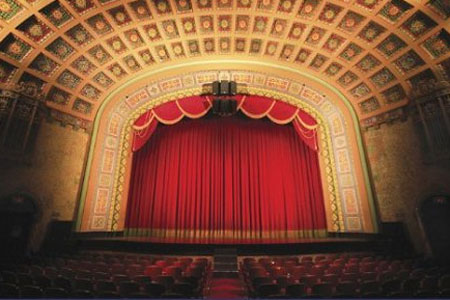 АНОТАЦІЯ ВЛАСНОГО ДОСВІДУ Прізвище, ім’я, по батькові: Музичка Надія Андріївна 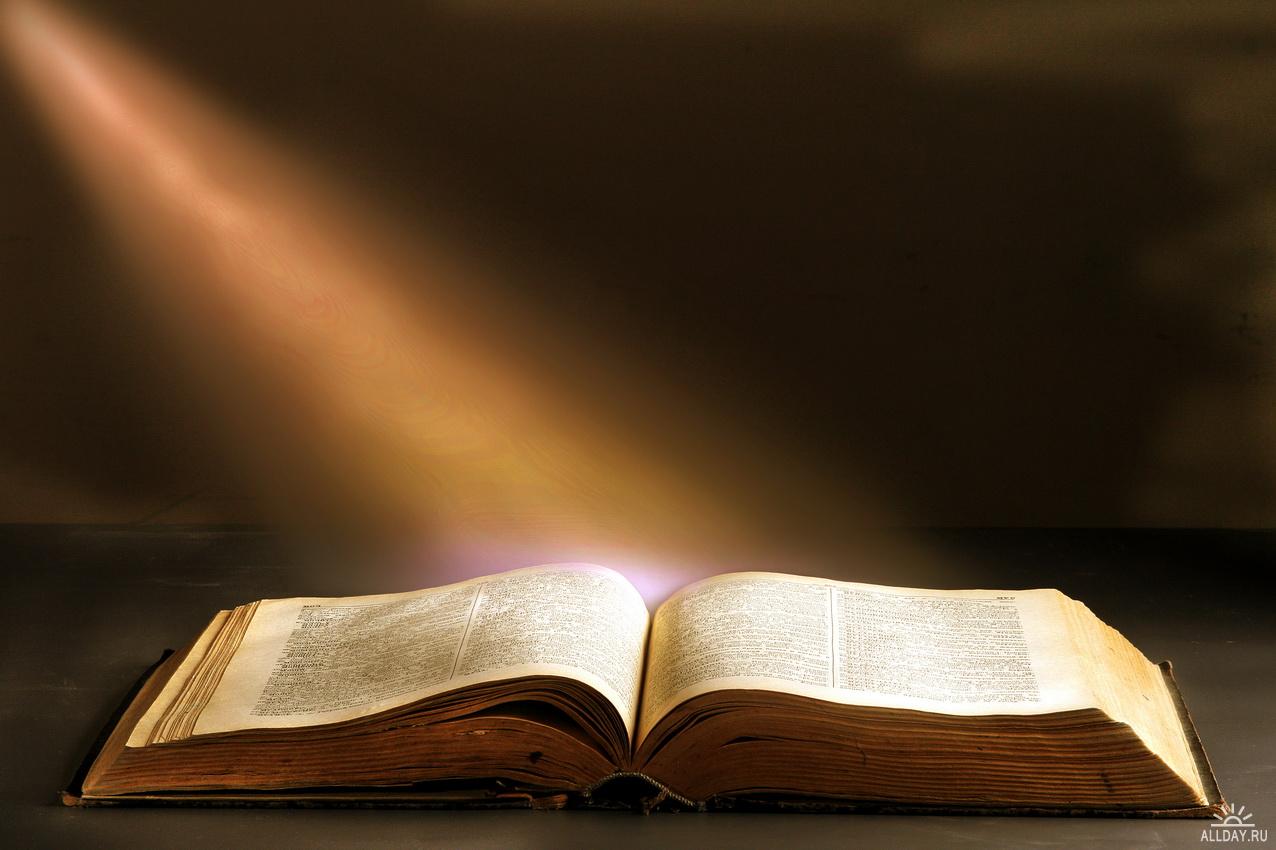 Дата народження: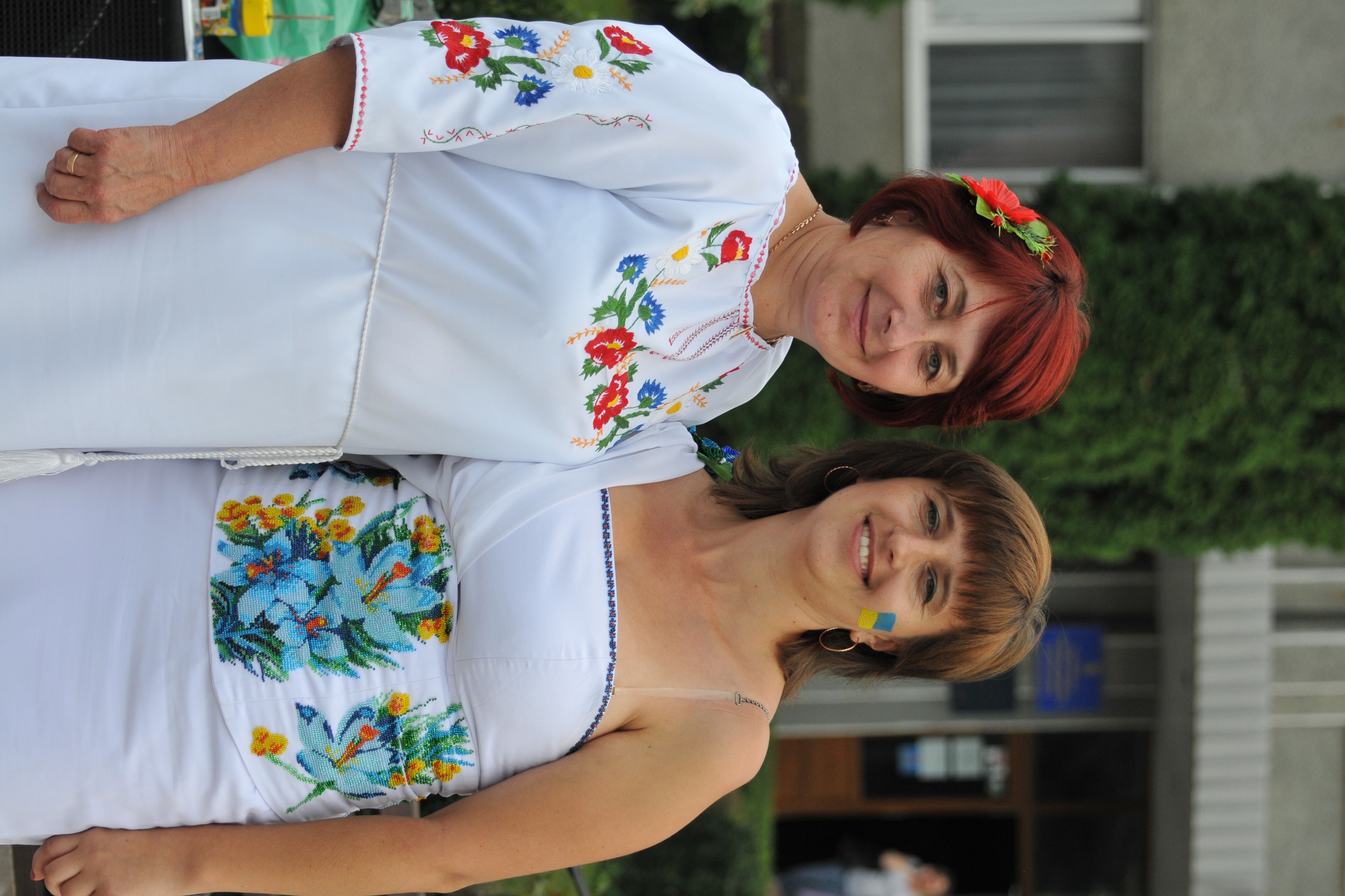 05.07.1966 р.    Назва навчального закладу:Чортківський міський Палац дітей та юнацтва       Освіта :вища, Прикарпатський національний університетімені Василя Стефаника            Стаж :    30  роківПедагогічна проблема: 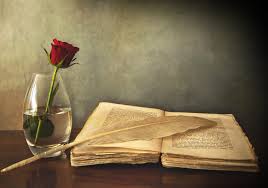                      «Інноваційність у роботі -                                       запорука ефективності                 виховного процесу»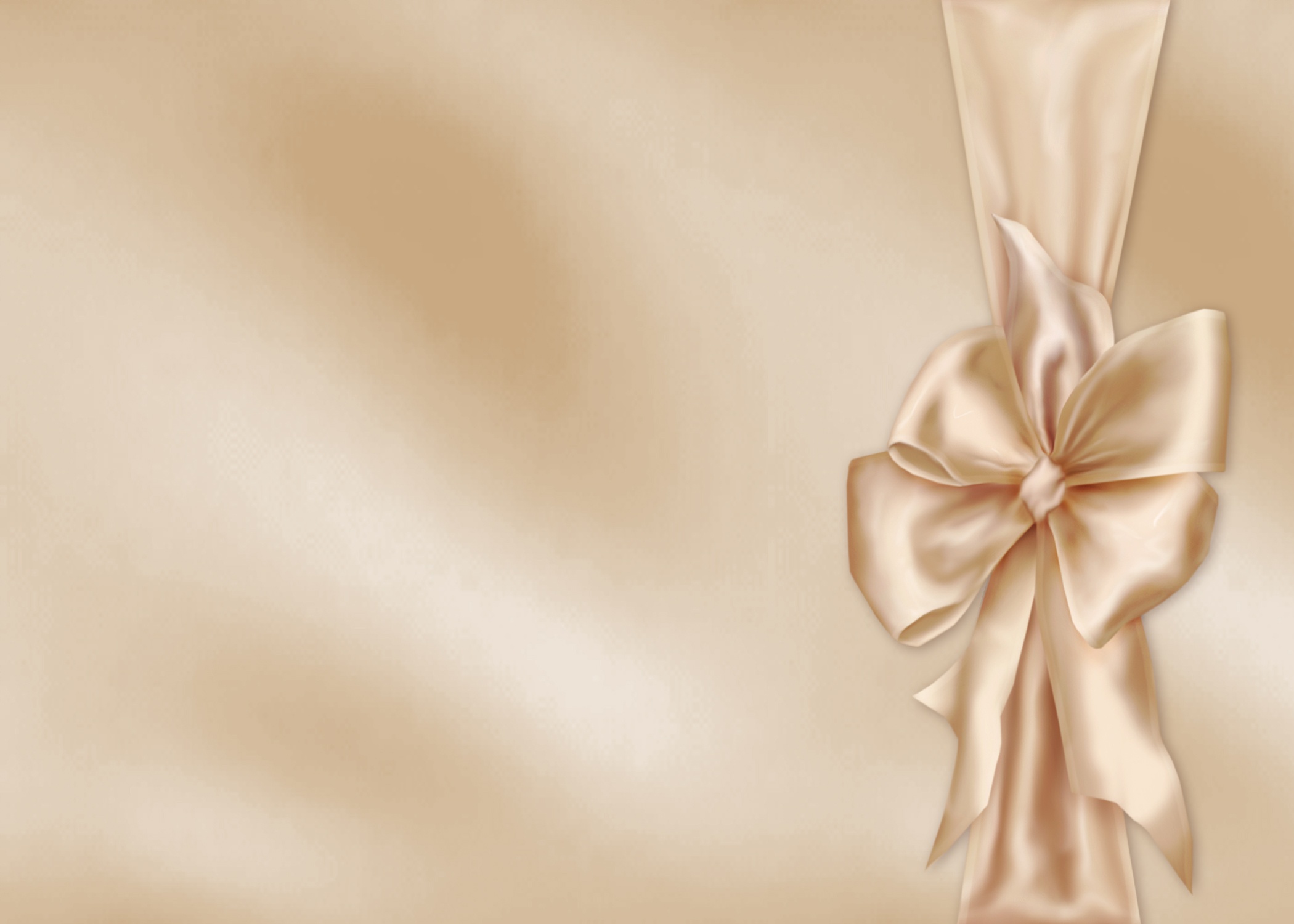 «Учень – не посудина, яку треба наповнити,          а факел, який треба запалити»«Життя треба прожити так,          щоб не було боляче                   за безцінно прожиті роки…»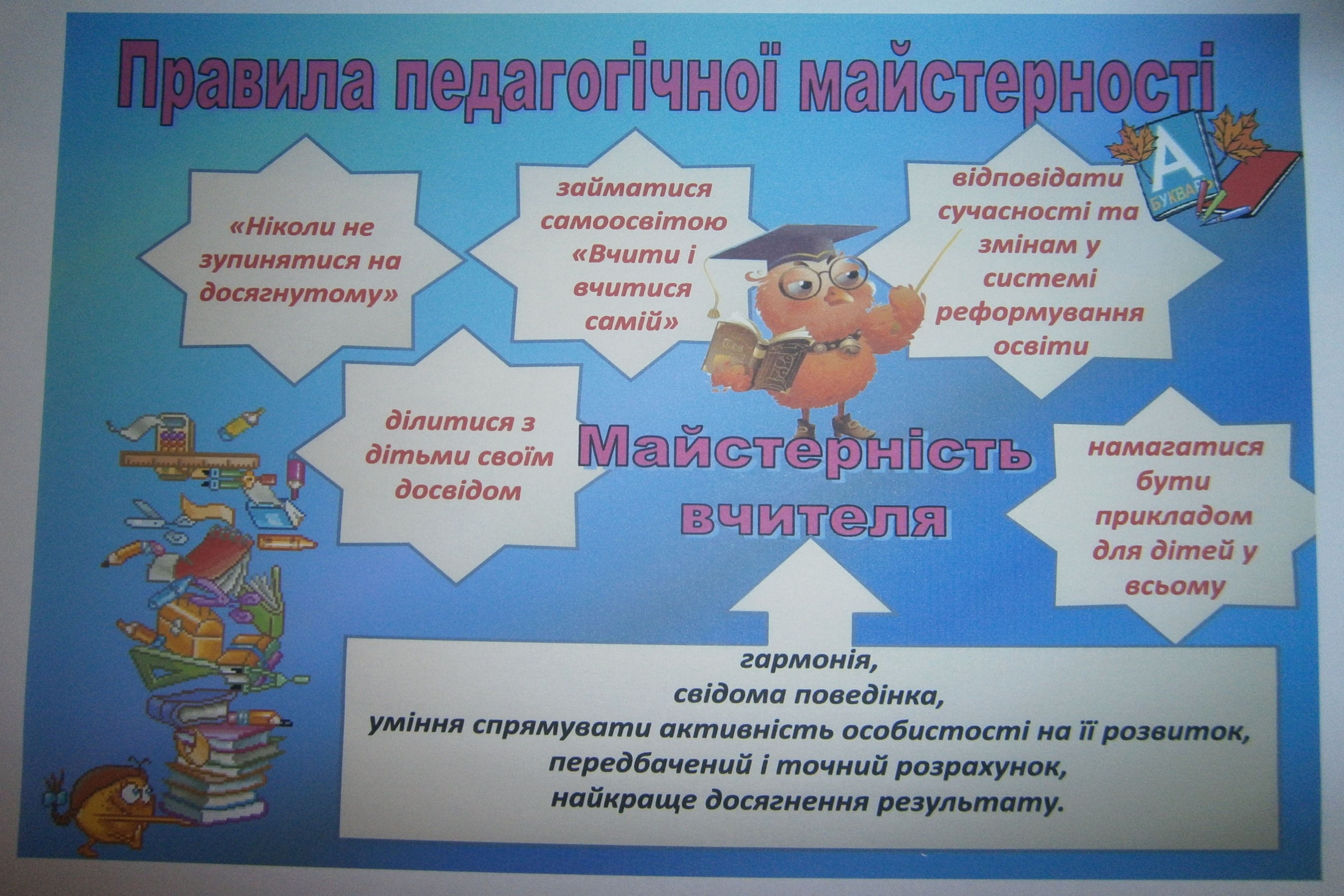 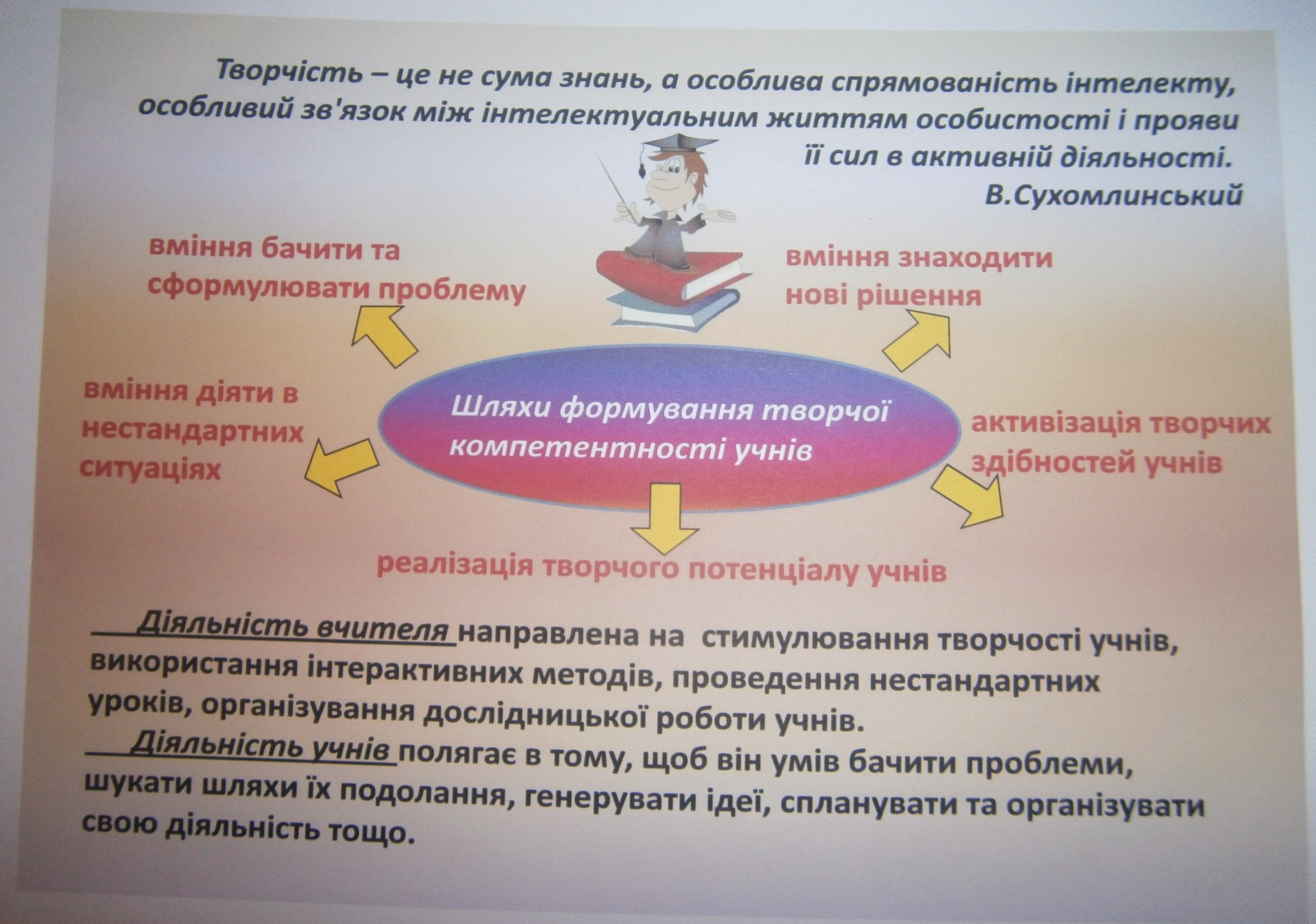 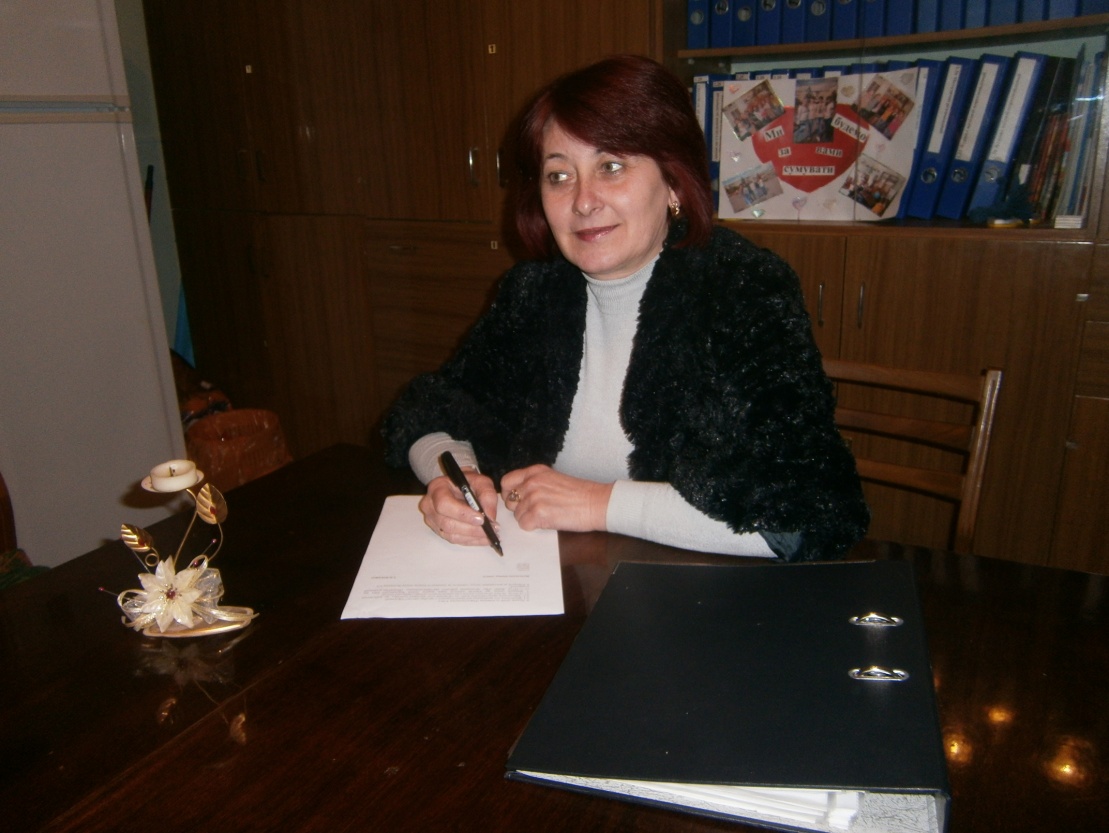 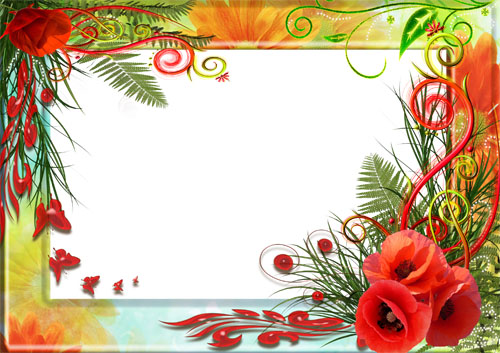 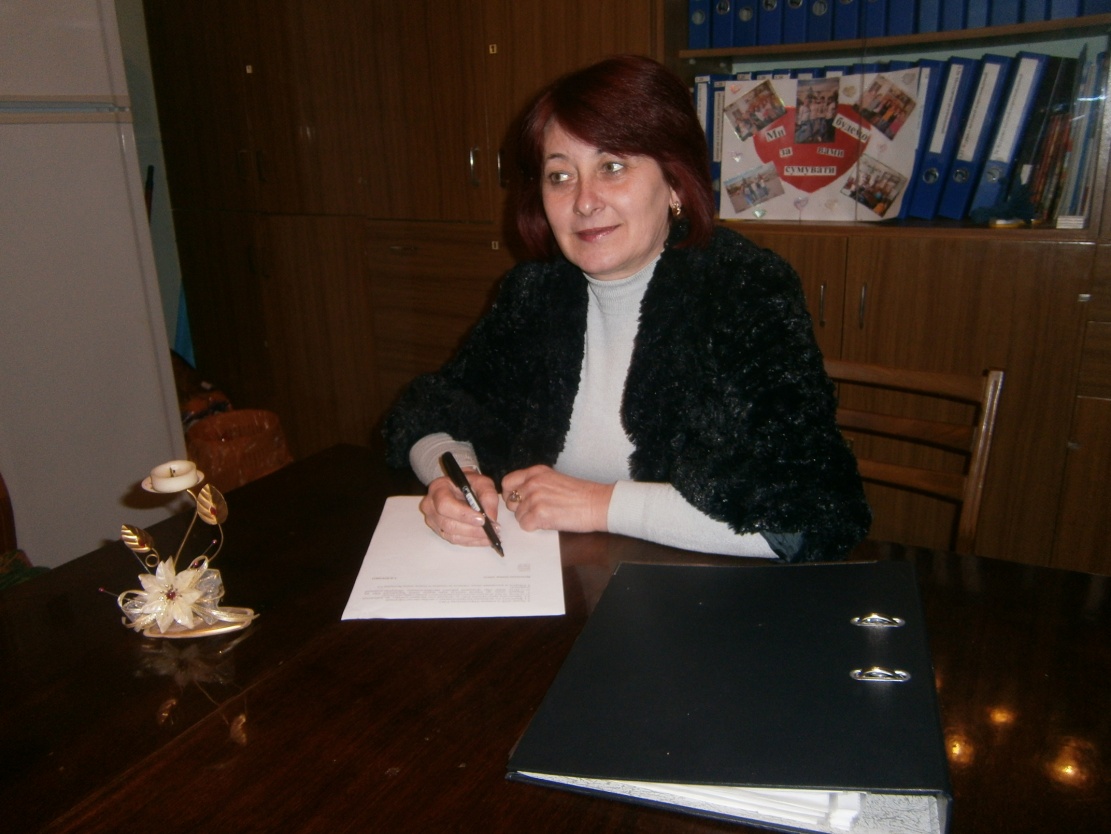               Я-творча особистість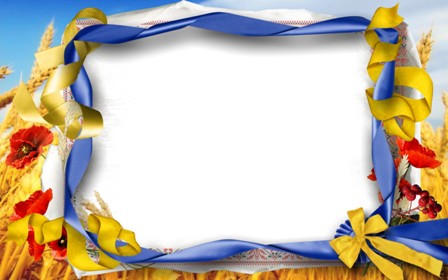 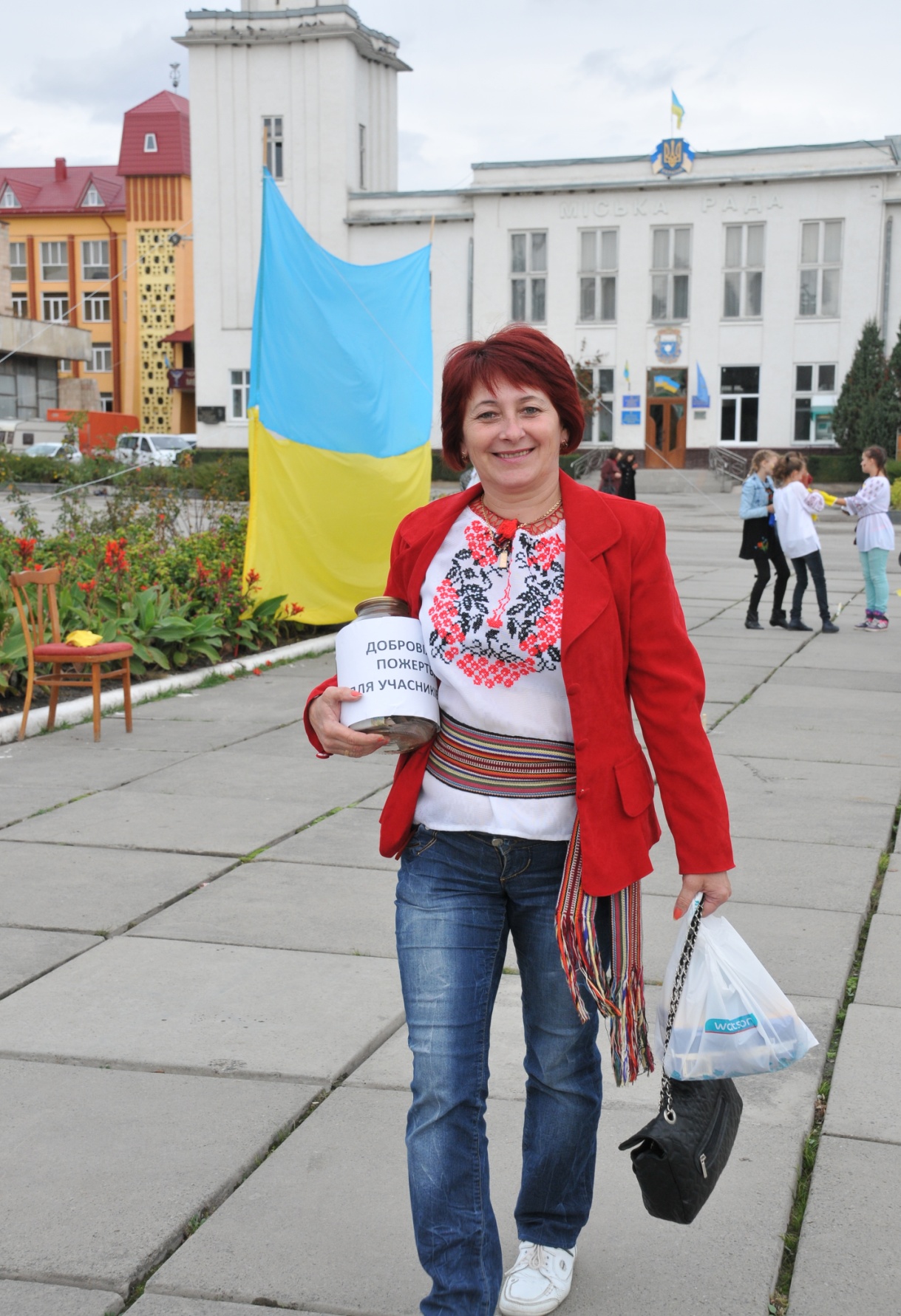 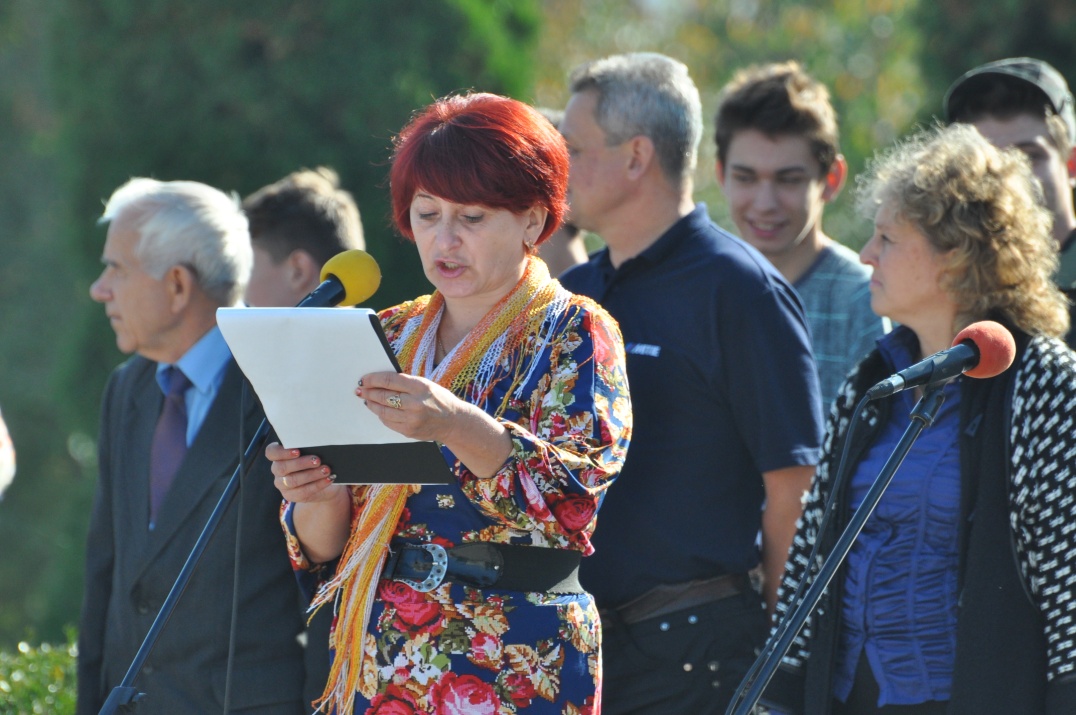 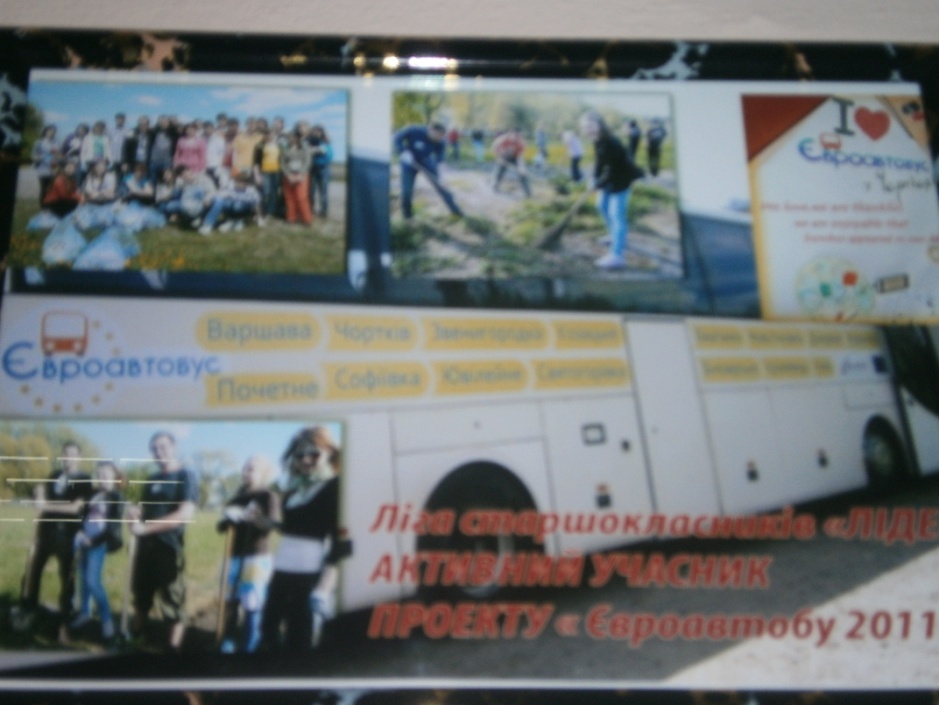 